Дидактична игра „Противоположности“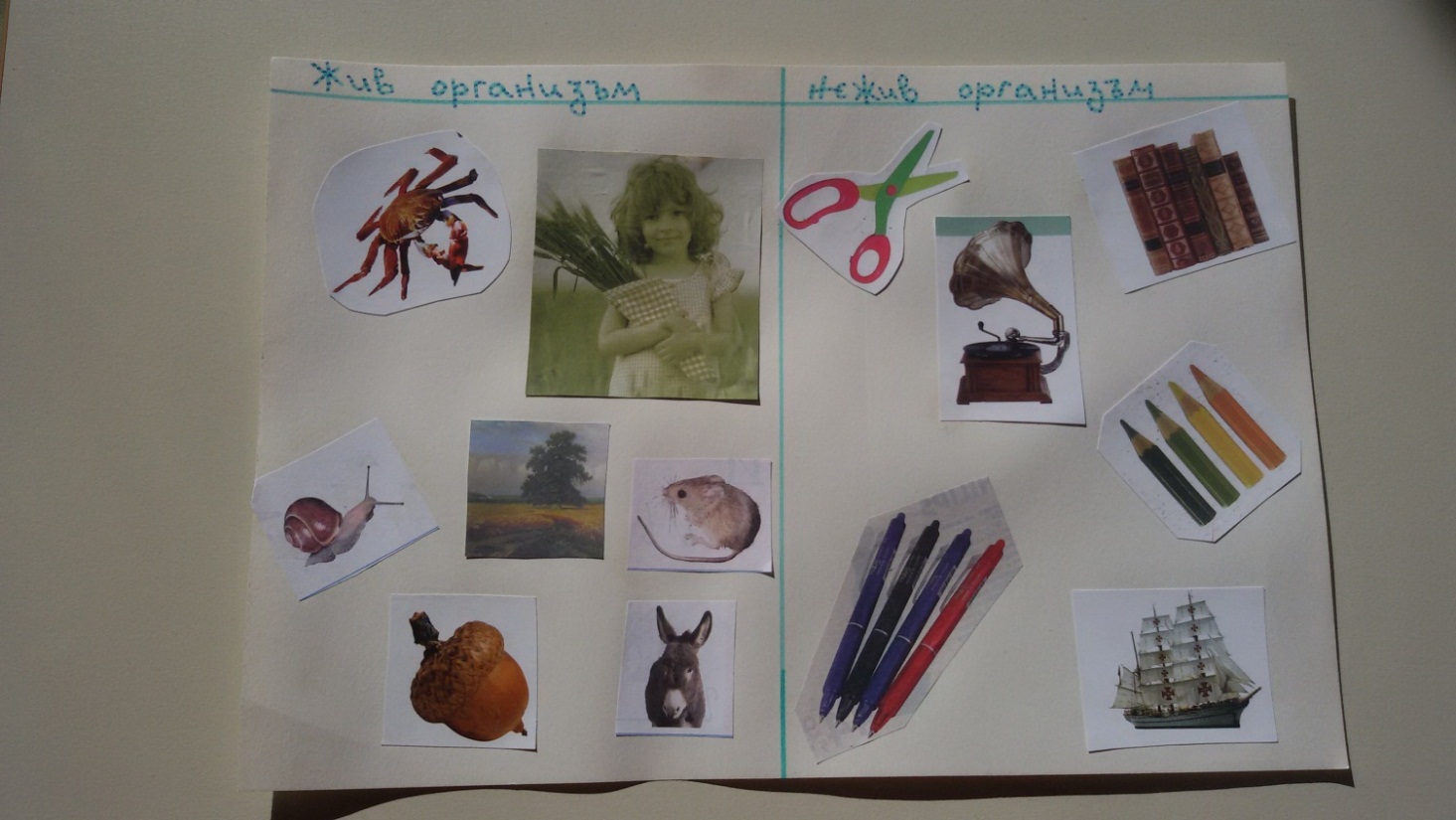 Условие: да се групират правилно картинките с противоположно значениеВариации: за ядене – не е за ядене; за деца – за възрастни; мъж – жена; и др.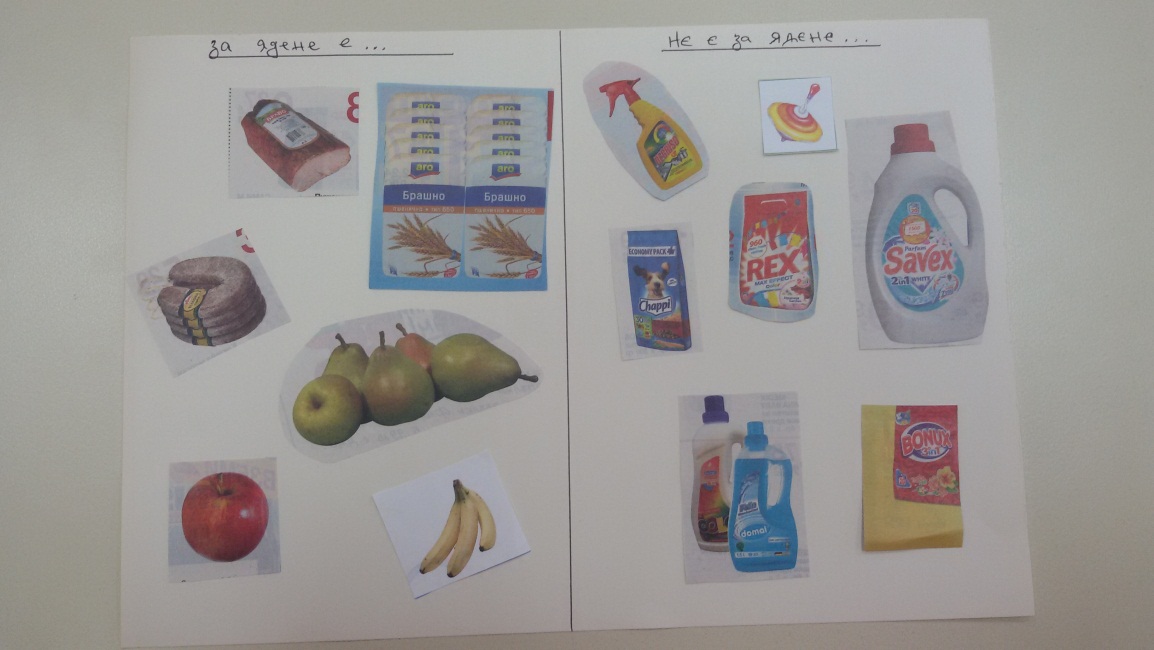 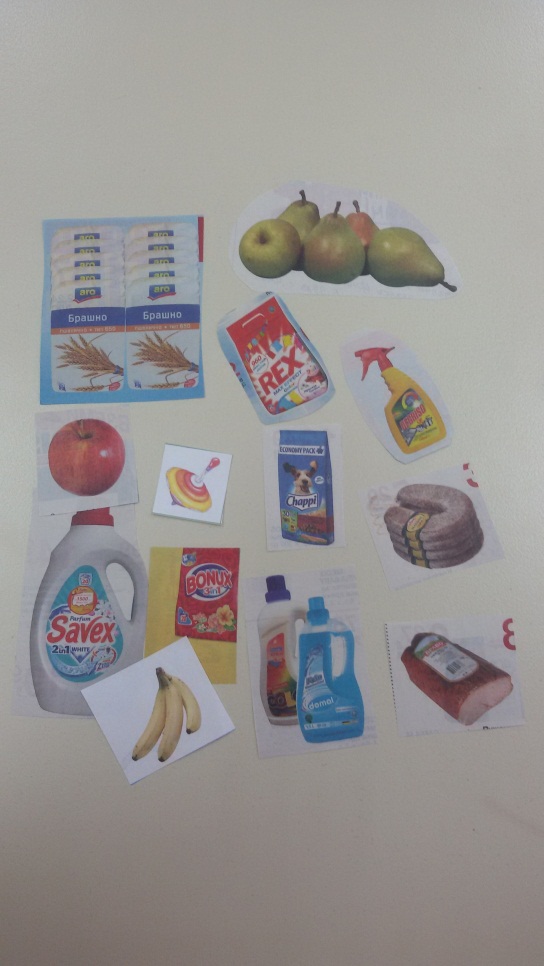 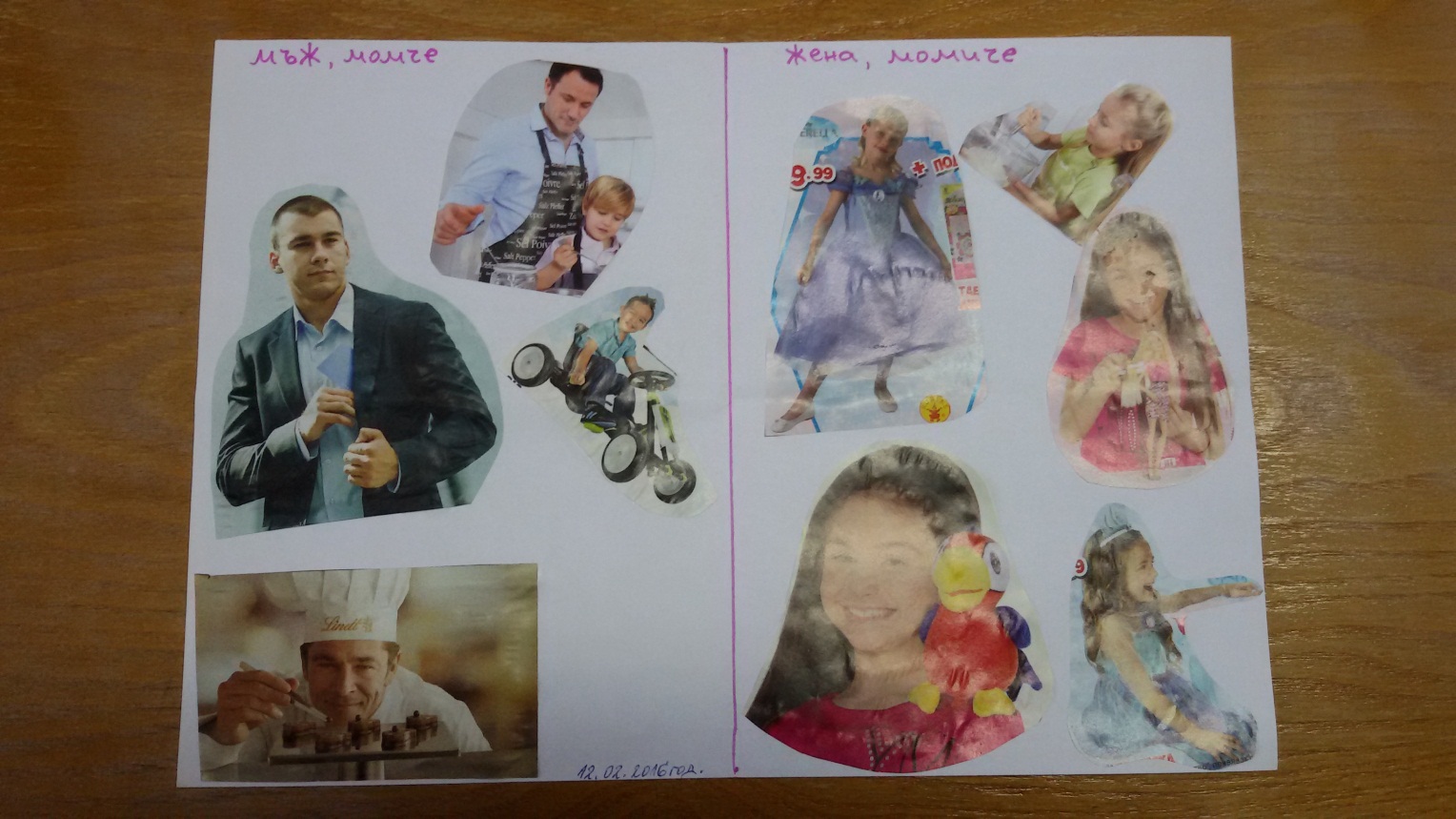 Изработил: Величка Пламенова